HARMONOGRAM SZKOLENIA„Podatki: VAT, CIT, PIT. Praktyka i interpretacja”Staszów, dn. 07.11.2019 r.        10:00 Rozpoczęcie szkolenia                                                                                 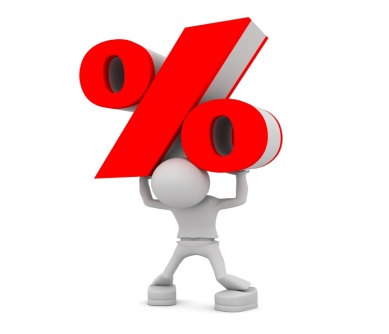 10:10-12:30 SESJA IPodatek VAT 
- obowiązkowy split payment 
- biała lista VAT i inne zmiany12:30-13:00 Lunch   13: 00-14:00 SESJA IIPodatek dochodowy od osób prawnych oraz podatek dochodowy od osób fizycznych- zasady ustalania momentu powstania przychodów, - związek poniesienia wydatków z przychodami (zachowanie źródła przychodu)Panel dyskusyjny. 	14: 00 Zakończenie szkolenia